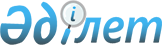 Об установлении квоты рабочих мест по Макатскому району
					
			Утративший силу
			
			
		
					Постановление акимата Макатского района Атырауской области от 07 июля 2015 года № 140. Зарегистрировано Департаментом юстиции Атырауской области 04 августа 2015 года № 3273. Утратило силу постановлением Макатского районного акимата Атырауской области от 15 апреля 2016 года № 62      Сноска. Утратило силу постановлением Макатского районного акимата Атырауской области от 15.04.2016 № 62.

      В соответствии со статьями 31, 37 Закона Республики Казахстан от 23 января 2001 года "О местном государственном управлении и самоуправлении в Республике Казахстан", с подпунктами 5-2), 5-5) и 5-6) статьи 7 Закона Республики Казахстан от 23 января 2001 года "О занятости населения", акимат района ПОСТАНОВЛЯЕТ:

       Установить квоту рабочих мест для трудоустройства на предприятиях, организациях и учреждениях на территории района независимо от формы собственности:

      1) Для трудоустройства инвалидов установить квоту в размере трех процентов от численности рабочих мест без учета рабочих мест на тяжелых работах, работах с вредными, опасными условиями труда, в порядке определяемом центральным исполнительным органом;

      2) для лиц состоящих на учете службы пробации уголовно-исполнительной инспекции, а также лиц, освобожденных из мест лишения свободы и для несовершеннолетних выпускников интернатных организаций выделить ежегодную квоту в размере одного процента.

      Сноска. Пункт 1 с изменением, внесенным постановлением акимата Макатского района Атырауской области от 30.12.2015 № 287 (вводится в действие по истечении десяти календарных дней после дня его первого официального опубликования).

       Контроль за исполнением настоящего постановления возложить на заместителя акима района Х.Тулеушова. 

       Настоящее постановление вступает в силу со дня государственной регистрации в органах юстиции и вводится в действие по истечении десяти календарных дней после дня его первого официального опубликования.


					© 2012. РГП на ПХВ «Институт законодательства и правовой информации Республики Казахстан» Министерства юстиции Республики Казахстан
				
      Аким района

Е. Умаров
